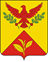 СОВЕТ ШАУМЯНСКОГО СЕЛЬСКОГО ПОСЕЛЕНИЯТУАПСИНСКОГО РАЙОНАСОЗЫВ – 3СЕССИЯ –LXIXРЕШЕНИЕ27.11. 2018 г.                                                                           № _175        с.ШаумянО внесении изменений в решение Совета Шаумянского сельского поселения Туапсинского района от 12 ноября 2010 года № 88 «Об установлении налоговых ставок, порядка и сроков уплаты, налоговых льгот по земельному налогу на территории Шаумянского сельского поселения Туапсинского района»В соответствии с Федеральным законом от 06 октября 2003 года №131-ФЗ «Об общих принципах организации местного самоуправления в Российской Федерации», Законом Краснодарского края от 25 сентября 2018 года № 3848-КЗ «О внесении изменений в некоторые законодательные акты Краснодарского края в части сохранения льгот и социальных гарантий лицам, достигшим возраста 60 и 55 лет (соответственно мужчины и женщины)», Совет Шаумянского сельского поселения   р е ш и л:1. Внести следующие изменения в решение Совета Шаумянского сельского поселения Туапсинского района от 12 ноября 2010 года № 88 «Об установлении налоговых ставок, порядка и сроков уплаты, налоговых льгот по земельному налогу на территории Шаумянского сельского поселения Туапсинского района»:1.1. подпункт 6.5 пункта 6 изложить в следующей редакции:«6.5 Физических лиц, имеющих земельные участки, на которых расположены дома индивидуальной жилой застройки.Указанная льгота предоставляется только на один объект индивидуальной жилой застройки для лиц, достигших возраста 60 и 55 лет (соответственно мужчины и женщины)».2. Приложение к решению Совета Шаумянского сельского поселения Туапсинского района от 12 ноября 2010 года № 88 «Об установлении налоговых ставок, порядка и сроков уплаты, налоговых льгот по земельному налогу на территории Шаумянского сельского поселения Туапсинского района» изложить в новой редакции:«Приложение №1к решению Совета  Шаумянского                    сельского поселения Туапсинского района_____________ г.  № ___Налоговые ставки земельного налога по функциональному использованию земель Шаумянского сельского поселения Туапсинского района (в процентах)3. Опубликовать настоящее решение в газете «Черноморье сегодня» и разместить на официальном сайте Совета Шаумянского сельского поселения Туапсинского района в информационно-телекоммуникационной сети «Интернет».4. Копию настоящего решения направить в Межрайонную инспекцию Федеральной налоговой службы России № 6 по Краснодарскому краю для руководства в работе.5. Контроль за исполнением данного решения возложить на комиссию по вопросам экономического развития, финансово-бюджетным отношениям и налогообложению, развитию санаторно-курортного комплекса и туризма, развитию финансового и фондового рынка.6. Настоящее решение вступает в силу с 1 января 2019 года, но не ранее чем по истечении одного месяца со дня его официального опубликования.Глава Шаумянского сельского поселения Туапсинского района                                                             А.А.Кочканян                       Категория земельКатегория земельНаименование вида разрешенного использованияНаименование вида разрешенного использованияНаименование вида разрешенного использованияСтавка земельного налога в % к кадастровой стоимости земельного участкаЗемли населенных пунктовЗемли населенных пунктов1. Земельные участки, занятые жилищным фондом или приобретенные (предоставленные) для жилищного строительства;предназначенные для размещения домов многоэтажной жилой застройки(за исключением земельных участков, входящих в состав общего имущества многоквартирного  дома)Земельные участки, предназначенные для размещения домов малоэтажной, среднеэтажной, многоэтажной застройки (за исключением доли в праве на земельный участок, приходящийся на объект, не относящийся к жилищному фонду) Земельные участки, предназначенные для размещения домов малоэтажной, среднеэтажной, многоэтажной застройки (за исключением доли в праве на земельный участок, приходящийся на объект, не относящийся к жилищному фонду) 0,01Земли населенных пунктовЗемли населенных пунктов1. Земельные участки, занятые жилищным фондом или приобретенные (предоставленные) для жилищного строительства;предназначенные для размещения домов многоэтажной жилой застройки(за исключением земельных участков, входящих в состав общего имущества многоквартирного  дома)Доля в праве на земельный участок, приходящийся на объект, не относящийся к жилищному фондуДоля в праве на земельный участок, приходящийся на объект, не относящийся к жилищному фонду0,01Земли населенных пунктовЗемли населенных пунктов2. Земельные участки ИЖС, ЛПХ, приусадебные участки, обслуживание домовладенийЗемельные участки ИЖС, ЛПХ, приусадебные участки, обслуживание домовладенийЗемельные участки ИЖС, ЛПХ, приусадебные участки, обслуживание домовладений0,20Земли населенных пунктовЗемли населенных пунктов2. Земельные участки ИЖС, ЛПХ, приусадебные участки, обслуживание домовладенийЗемельные участки, ИЖС ЛПХ, приусадебные участки, обслуживание домовладений  с объектами  не относящиеся к жилищному фондуЗемельные участки, ИЖС ЛПХ, приусадебные участки, обслуживание домовладений  с объектами  не относящиеся к жилищному фонду0,20Земли населенных пунктовЗемли населенных пунктов2. Земельные участки ИЖС, ЛПХ, приусадебные участки, обслуживание домовладенийЗемельные участки ИЖС, частично  используемые для целей, связанных с осуществлением предпринимательской деятельностиЗемельные участки ИЖС, частично  используемые для целей, связанных с осуществлением предпринимательской деятельности0,3Земли населенных пунктовЗемли населенных пунктов3. Земельные участки, предназначенные для размещения гаражей и автостоянокЗемельные участки гаражей (индивидуальных и кооперативных) для хранения индивидуального автотранспорта;Земельные участки, предназначенные для хранения автотранспортных средств для личных, семейных, домашних и иных нужд, не связанных с осуществлением предпринимательской деятельности;Земельные участки гаражей (индивидуальных и кооперативных) для хранения индивидуального автотранспорта;Земельные участки, предназначенные для хранения автотранспортных средств для личных, семейных, домашних и иных нужд, не связанных с осуществлением предпринимательской деятельности;0,5Земли населенных пунктовЗемли населенных пунктов3. Земельные участки, предназначенные для размещения гаражей и автостоянокЗемельные участки, предназначенные для размещения прочих гаражей, гаражных боксов, гаражей юридических лиц, автостоянокЗемельные участки, предназначенные для размещения прочих гаражей, гаражных боксов, гаражей юридических лиц, автостоянок         1,0Земли населенных пунктовЗемли населенных пунктов4. Земельные участки,приобретенные (предоставленные) для личного подсобного хозяйства, садоводства, огородничества или животноводства, а также дачного хозяйства;находящиеся в составе дачных, садоводческих и огороднических объединенийЗемельные участки,приобретенные (предоставленные) для личного подсобного хозяйства, садоводства, огородничества или животноводства, а также дачного хозяйства;Садовые, огородные и дачные земельные участки;Земельные участки,приобретенные (предоставленные) для личного подсобного хозяйства, садоводства, огородничества или животноводства, а также дачного хозяйства;Садовые, огородные и дачные земельные участки;        0,154. Земельные участки, находящиеся в составе дачных, садоводческих и огороднических объединений4. Земельные участки, находящиеся в составе дачных, садоводческих и огороднических объединенийСадовые, огородные и дачные земельные участки;0,15 5. Земельные участки, предназначенные для размещения объектов торговли, общественного питания и бытового обслуживания 5. Земельные участки, предназначенные для размещения объектов торговли, общественного питания и бытового обслуживания Земельные участки для размещения объектов оптовой и розничной торговли;Земельные участки ресторанов, кафе, баровЗемельные участки столовых при предприятиях и учреждениях и предприятий поставки продукции общественного питания;Земельные участки рынков;Земельные участки ремонтных мастерских и мастерских технического обслуживания;Земельные участки химчисток, прачечных;Земельные участки для размещения объектов технического обслуживания и ремонта транспортных средств, машин и  оборудования;Земельные участки фотоателье, фото лабораторий;Земельные участки бань;Земельные участки парикмахерских;Земельные участки предприятий по прокату;Земельные участки объектов по оказанию обрядовых услуг (свадеб и юбилеев);Земельные участки игровых залов,  тотализаторов,   организации лотерей (включая продажу лотерейных билетов);1,06. Земельные участки, предназначенные для размещения гостиниц6. Земельные участки, предназначенные для размещения гостиницЗемельные участки гостиниц;Земельные участки прочих мест для временного проживания (отелей, мотелей);0,1	7. Земельные участки, предназначенные для размещения административных и офисных зданий, объектов образования, науки, здравоохранения и социального обеспечения, физической культуры и спорта, культуры, искусства, религии7. Земельные участки, предназначенные для размещения административных и офисных зданий, объектов образования, науки, здравоохранения и социального обеспечения, физической культуры и спорта, культуры, искусства, религииЗемельные участки образовательных учреждений (дошкольные, общеобразовательные, начального, среднего, высшего профессионального и послевузовского образования, дополнительного образования взрослых);Земельные участки научных организаций (научно-исследовательские организации, научные организации образовательных учреждений высшего профессионального образования, опытно-конструкторские, проектно-конструкторские, проектно-технологические и иные организации, осуществляющие научную и (или) научно-техническую деятельность); Земельные участки государственных академий наук (Российская академия сельскохозяйственных наук, Российская академия медицинских наук, Российская академия образования, Российская академияархитектуры и строительных наук, Российская академия художеств);                                                                                                                                                                                                                                                                                                                                                                                                                                                                                                                                                  Земельные участки объектов здравоохранения (лечебно-профилактические и научно-исследовательские учреждения, образовательные учреждения, фармацевтические предприятия и организации, аптечные учреждения, санитарно-профилактические учреждения, территориальные органы, созданные в установленном порядке для осуществления санитарно-эпидемиологического надзора, учреждения судебно-медицинской-экспертизы);Земельные участки ветеринарных лечебниц;Земельные участки органов государственного управления общего и социально - экономического характера;Земельные участки органов по реализации внешней политики, обеспечению законности, прав и свобод граждан, охране собственности и общественного порядка, борьбе с преступностью;Земельные участки организаций обязательного социального обеспечения и объектов предоставления социальных услуг;Земельные участки спортивных клубов, коллективов физической культуры, действующих на самодеятельной и профессиональной основах в образовательных учреждениях;Земельные участки детско-юношеских спортивных школ, клубов физической подготовки, спортивно-технических школ;Земельные участки образовательных учреждений и научных организаций в области физической культуры и спорта;Земельные участки общероссийских физкультурно-спортивных объединений (физкультурно-спортивные организации, общероссийские федерации (союзы, ассоциации) по различным видам спорта, общественно-государственные физкультурно-спортивные общества);Земельные участки учреждений кино и кинопроката; Земельные участки театрально-зрелищных предприятий, концертных организаций и коллективов филармонии; Земельные участки выставок, музеев; Земельные участки музыкальных, художественных и хореографических школ, клубных учреждений и библиотек;Земельные участки религиозных групп и организаций; Земельные участки гидрометеорологической службы;Земельные участки организаций, занимающихся банковской и страховой деятельностью;0,238. Земельные участки, предназначенные для размещения объектов рекреационного и лечебно-оздоровительного назначения8. Земельные участки, предназначенные для размещения объектов рекреационного и лечебно-оздоровительного назначенияЗемельные участки домов отдыха, пансионатов, кемпингов, туристических баз, стационарных и палаточных туристско-оздоровительных лагерей,Земельные участки домов рыболовов и охотников,Земельные участки детских туристических станций, туристских парков, учебно-туристических троп, трасс, детских и спортивных лагерей;Земельные участки природных лечебных ресурсов, лечебно-оздоровительных местностей и курортов;Земельные участки парков (культуры и отдыха);0,069. Земельные участки, предназначенные для размещения производственных и административных зданий, строений, сооружений промышленности, коммунального хозяйства, материально-технического,продовольственного снабжения, сбыта и заготовок9. Земельные участки, предназначенные для размещения производственных и административных зданий, строений, сооружений промышленности, коммунального хозяйства, материально-технического,продовольственного снабжения, сбыта и заготовокЗемельные участки фабрик, заводов и комбинатов; Земельные участки производственных объединений, концернов, промышленно-производственных фирм, трестов;Земельные участки типографий; Земельные участки других промышленных предприятий;1,59. Земельные участки, предназначенные для размещения производственных и административных зданий, строений, сооружений промышленности, коммунального хозяйства, материально-технического,продовольственного снабжения, сбыта и заготовок9. Земельные участки, предназначенные для размещения производственных и административных зданий, строений, сооружений промышленности, коммунального хозяйства, материально-технического,продовольственного снабжения, сбыта и заготовокЗемельные участки ДЭЗов (РЭУ, ЖЭК); Земельные участки объектов коммунального хозяйства (за исключением земельных участков, указанных в п. 13 настоящего перечня);Земельные участки объектов переработки, уничтожения, утилизации и захоронения отходов; Земельные участки мусороперерабатывающих (мусоросжигающих) предприятий;Земельные участки кладбищ, крематориев;Земельные участки баз и складов;Земельные участки прочих предприятий материально-технического, продовольственного снабжения, сбыта и заготовок;0,310. Земельные участки, предназначенные для размещения электростанций, обслуживающих их сооружений и объектов10. Земельные участки, предназначенные для размещения электростанций, обслуживающих их сооружений и объектовЗемельные участки тепловых электростанций, гидроэлектростанций. Земельные участки обслуживающих электростанции сооружений и объектов;0,311. Земельные участки, предназначенные для, автомобильных дорог,  полос отвода железных и автомобильных дорог,  трубопроводов, кабельных, радиорелейных и воздушных линий связи и линий радиофикации, воздушных линий электропередачи конструктивных элементов и сооружений, объектов, необходимых для эксплуатации, содержания, строительства, реконструкции, ремонта, развития наземных и подземных зданий, строений, сооружений, устройств транспорта, энергетики и связи; размещения наземных сооружений и инфраструктуры спутниковой связи  (за исключением земель, являющихся федеральной собственностью)11. Земельные участки, предназначенные для, автомобильных дорог,  полос отвода железных и автомобильных дорог,  трубопроводов, кабельных, радиорелейных и воздушных линий связи и линий радиофикации, воздушных линий электропередачи конструктивных элементов и сооружений, объектов, необходимых для эксплуатации, содержания, строительства, реконструкции, ремонта, развития наземных и подземных зданий, строений, сооружений, устройств транспорта, энергетики и связи; размещения наземных сооружений и инфраструктуры спутниковой связи  (за исключением земель, являющихся федеральной собственностью)Земельные участки тепловых электростанций, гидроэлектростанций. Земельные участки обслуживающих электростанции сооружений и объектов;1,512. Земельные участки, предназначенные для сельскохозяйственного использования12. Земельные участки, предназначенные для сельскохозяйственного использованияЗемельные участки сельскохозяйственных угодий (пашни, сенокосы, пастбища, залежи, земли, занятые многолетними насаждениями); Земельные участки, занятые объектами сельскохозяйственного назначения и предназначенные для ведения сельского хозяйства, объектов сельскохозяйственного назначения;1,5Состав вида функционального использования земельСостав вида функционального использования земельСтавка земельного налога в % к кадастровой стоимости земельного участкаКатегория земельКатегория земельКатегория земельКатегория земель I группа:  Аэропорты,1,5Земли промышленности, энергетики, транспорта, связи, радиовещания, телевидения, информатики, земли для обеспечения космической деятельности, земли обороны, безопасности и земли иного специального назначенияЗемли промышленности, энергетики, транспорта, связи, радиовещания, телевидения, информатики, земли для обеспечения космической деятельности, земли обороны, безопасности и земли иного специального назначенияII группа: Промышленность: лесная, деревообрабатывающая, строительных материалов (в т. ч. под карьерами), пищевая, рыбная. Промышленное, гражданское строительство, изготовление металлопластиковых изделий1III группа:  Земельные участки в полосе отвода автомобильных дорог: (СТО, АЗС, АГЗС, прочие)1,2IV группа:  Земли автомобильных, железных дорог, линий электропередач, подстанций, фундаментов опор, трубопроводы1,5V группа:  Объекты водоснабжения, водозаборы, скважины, резервуары, очистные сооружения, хоззоны предприятий0,3VI группа:  Прочие при размещении:а)объектов многоэтажной жилой застройки;0,3б)объектов гаражно-строительных кооперативов;1,5в)объектов торговли, общественного питания;1,5г)объектов учреждений образования, здравоохранения, культуры и др.;0,1д) административно-управленческих объектов1,5 е)общественных объектов;1,5ж)объектов рекреационного назначения;1,5з)объектов сельскохозяйственного использования;0,3и)объектов лесной отрасли;1,5к) ограниченные в обороте в соответствии с законодательством Российской Федерации, предоставленных для обеспечения обороны, безопасности и таможенных нужд0,3Земли сельскохозяйственного назначенияЗемли сельскохозяйственного назначенияЗемли сельскохозяйственного назначенияЗемли сельскохозяйственного назначенияЗемли акционерных обществ, колхозов, совхозов, крестьянско-фермерских хозяйств, индивидуального огородничества, сенокошения, животноводства, прочих0,3Земли сельскохозяйственного назначенияЗемли сельскохозяйственного назначенияЗемли сельскохозяйственного назначенияЗемли сельскохозяйственного назначенияЗемли дач, садоводческих товариществ0,05